Lebenslauf Persönliche AngabenBerufserfahrungAusbildungKenntnisseAktueller Aufenthaltsort, 1. April 2023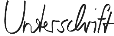 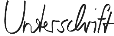 Max MustermannName, VornameMustermann, MaxGeburtsdatumTT.MM.JJJJAdresseMusterstraße 28, 12345 MusterstadtTelefon +4900 11 22 33E-Mail maxmustermann@mail.de 03 – 06/2017Praktikant Bei Musterfirma2018 - 2019Aushilfe als ReinigungskraftBei BeispielrestaurantAb 2012Gymnasium Musterstadt06/2020AbiturReinigungsgeräteBodenwischer 3000Staubsauger…SprachkenntnisseDeutsch – MutterspracheEnglisch – Fließend in Wort und SchriftHygienekenntnisseLetzte Schulung, am TT.MM.JJJJ